Publicado en Adeje el 31/05/2021 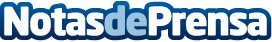 Siam Park reabrió sus puertas este fin de semanaEl mejor parque acuático del mundo abrió sus puertas en la víspera del Día de Canarias y, a partir de entonces, recibirá público viernes, sábados y domingos en horario de 10:00 a 18:00Datos de contacto:Natalya RomashkoDepartamento de Comunicación e Imagen922 373 841 Ext. 319Nota de prensa publicada en: https://www.notasdeprensa.es/siam-park-reabrio-sus-puertas-este-fin-de Categorias: Viaje Canarias Entretenimiento Turismo http://www.notasdeprensa.es